Рабочая карта по темеСтроение и функции кожи1. Допишите схему, разъясняя функции (значение) кожи:Функции кожи2. Заполните таблицу:                                   Строение кожи3. Заполните таблицу:                           Производные кожиДополнительная информация: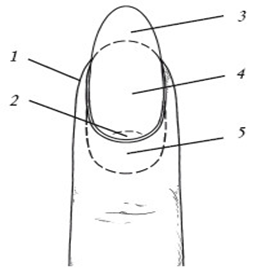  4. Тест (выберите один правильный ответ)1. В коже человека различают слой(и) : 1) 1;        2) 2;         3) 3;          4) 4.2. Тонкий наружный слой кожи человека — это: 1) эпидермис;  2) кутикула;   3) дерма; 4) жировая клетчатка.3. Под тонким наружным слоем кожи человека находится: 1) эпидермис;   2) кутикула; 3) дерма; 4) жировая клетчатка.4. Собственно кожа (дерма) у человека глубже переходит в: 1)кутикулу 2) жировую клетчатку;3) эпидермис; 4) мышцы.5. Эпидермис кожи человека состоит из:1) рыхлой волокнистой соединительной ткани; 2) однослойной эпителиальной ткани; 3)плотной волокнистой соединительной ткани; 4) многослойного плоского ороговевающего эпителия.6. Ростковым слоем в коже человека называют: 1)глубокий слой эпидермиса, прилегающий к дерме; 2)наружный слой эпидермиса;   3) верхний слой дермы; 4) слой подкожной жировой клетчатки.7. Наружный слой эпидермиса кожи человека состоит из: 1) плотно расположенных эластических волокон; 2) рыхло расположенных коллагеновых волокон; 3)мертвых, ороговевших клеток, которые постепенно слущиваются; 4) клеток росткового слоя.8. Обновление клеток эпидермиса кожи человека происходит за счет: 1) деления клеток дермы; 2) размножения и развития клеток росткового слоя; 3) деления клеток подкожной клетчатки; 4) размножения клеток наружного слоя эпидермиса.9. В коже человека под влиянием ультрафиолетовых лучей образуется     витамин: 1) А;   2) К;  3) С;  4) D.10.	В эпидермисе кожи человека имеются клетки: а) жировые, б) ороговевающие, в) железистые, г) содержащие пигмент, д) соединительнотканные. 1) а, б, в; 2) б, г, д;  3) а, б;  4) б, г.11.	Образование витамина D в коже человека происходит в клетках:глубокого слоя эпидермиса;  2) наружного слоя эпидермиса; 3) собственно кожи;  4) жировой клетчатки.12.	Цвет кожи человека зависит от: 1) количества и глубины залегания в ней кровеносных капилляров; 2) количества в ней меланина; 3) количества волосяных луковиц и потовых желез; 4) толщины ороговевшего слоя.13.	Защищает кожу человека от чрезмерного влияния ультрафиолетовых лучей: 1) наружный слой эпидермиса; 2) эластические и коллагеновые волокна; 3) меланин;   4) жировые клетки.14.	Пигмент меланин в коже человека вырабатывается и накапливается в клетках: 1) наружного слоя эпидермиса;   2) собственно кожи (дермы); 3) жировой клетчатки;              4) глубокого слоя эпидермиса.15.	Меланин кожи человека:защищает её от повреждений;придаёт ей прочность и эластичность;придает ей цвет и защищает от чрезмерного влияния ультрафиолетовых лучей;образует своеобразную подушку, смягчающую механические воздействия, а также препятствующую потере тепла.16.	Наружные слои эпидермиса кожи человека приобретают твёрдость и защищают лежащие ниже ткани благодаря:роговому веществу;              2) коллагеновым волокнам;меланину;                4) соединительной ткани.17.	Собственно кожа (дерма) человека состоит из:однослойной эпителиальной ткани;многослойного плоского ороговевающего эпителия;соединительной ткани с эластическими и коллагеновыми волокнами;рыхлой соединительной ткани.18.	Эластические и коллагеновые волокна придают коже человека:твёрдость;           2) упругость;              3) цвет;устойчивость к воздействию ультрафиолетовых лучей.19.	В коже человека кровеносные, лимфатические сосуды и нервы
расположены в:дерме;        2) жировой клетчатке; 	3) наружном слое эпидермиса;4) глубоком слое эпидермиса.20.	В коже человека рецепторы расположены в:дерме;          2) жировой клетчатке;	3) наружном слое эпидермиса;4) глубоком слое эпидермиса.21.	В коже человека имеются рецепторы: а) осязательные, б) тепловые,       в) вестибулярные, г) холодовые, д) болевые, е) хеморецепторы.а, б, в, г;           2) а, б, г, д;         3) а, б, д, е;	4) только а.22.	В коже человека потовые железы, сальные железы и волосяные луковицы расположены в:наружном слое эпидермиса;      2) дерме;       3) жировой клетчатке;4) глубоком слое эпидермиса.23.	Упругость и прочность коже человека придают:ороговевшие клетки эпидермиса;          2) глубокий слой эпидермиса;3) эластические и коллагеновые волокна;                4) меланин.24.	Подкожная жировая клетчатка образована:рыхлой соединительной тканью;         2) плотной соединительной тканью;3) однослойным эпителием;             4) многослойным плоским эпителием.25.	Между волокнами в подкожной жировой клетчатке человека:находится меланин;         2) расположены рецепторы;3) расположены жировые клетки;             4) находятся сальные железы.26.	Подкожная жировая клетчатка:защищает кожу от повреждений;придает коже прочность и эластичность;придает коже цвет и защищает от чрезмерного влияния ультрафиолетовых лучей;образует своеобразную подушку, смягчающую механические воздействия, а также препятствующую потере тепла.27.	У человека эпидермисом кожи образованы: а) холодовые рецепторы,     б) волосы, в) ногти, г) тепловые и болевые рецепторы, д) потовые и сальные железы, е) коллагеновые волокна.а, б, в;                2) в, г, е;	           3) б, в, д; 	             4) б, е.28.	Потовые железы в коже человека расположены в:жировой клетчатке;               2) самом глубоком слое дермы;3) ростковом слое эпидермиса;4) слое на границе между эпидермисом и собственно кожей.29.	Потовые железы человека имеют вид:мешочков;     2) клубочков с длинными протоками;          3) альвеол;4) разветвленных пузырьков.30.	Внутренние стенки потовых желез человека выстланы:секреторными клетками;             2) мерцательным эпителием;3) ворсинчатым эпителием;            4) гладкомышечной тканью.31.	У человека в условиях относительного покоя за сутки выделяется в среднем пота (л):0,1;                2) 0,5;	3) 1;	4) 1,5.32.	Пот, выделяемый потовыми железами кожи человека, содержит:НС1;             2) глюкозу;         3) кожное сало; 	4) NаС1.33.	У человека пот вырабатывается:секреторными клетками,  выстилающими внутренние стенки потовых желез;секреторными клетками, покрывающими снаружи выводные протоки потовых желез;клетками, лежащими в основании волосяных луковиц;все ответы верны.34.	У человека больше всего потовых желез:на ладонях;                   2) на подошвах стоп;	3) в подмышечных впадинах;	4) все ответы верны.35.	Вместе с потом из организма человека выводятся:углекислый газ и жирные кислоты;       2) продукты белкового обмена;3) антитела, гамма-глобулин;               4) ферменты и гормоны.36.	В регуляции температуры тела человека участвуют:сальные железы;        2) молочные железы;	3) потовые железы;4) ростковый слой эпидермиса.37.	Сальные железы в коже человека расположены в:жировой клетчатке;	2) собственно коже;3) ростковом слое эпидермиса;	           4) наружном слое эпидермиса.38.	Сальные железы кожи человека имеют вид:мешочков;           2) клубочков с длинными протоками;          3) альвеол;                4) разветвленных пузырьков.39.	Стенки сальных желез кожи человека состоят из:многослойного эпителия;             2) мерцательного эпителия;3) ороговевающего эпителия;           4) гладкомышечной ткани.40.	При выделении секрета клетки потовых желез:полностью разрушаются;частично разрушаются верхушки клеток;              3) не изменяются;4) делятся и их количество увеличивается.41.	При выделении секрета клетки сальных желез:полностью разрушаются;частично разрушаются верхушки клеток;             3) не изменяются;4) делятся и их количество увеличивается.42.	В результате разрушения эпителия сальных желез образуется:меланин;   2) пот;    3) кожное сало;    4) подкожная жировая клетчатка.43.	Кожное сало состоит из: а) продуктов углеводного обмена, б) продуктов распада эпителиальных клеток, в) жирных кислот, г) витаминов А, D, Е,      д) витаминов А, В, С.1) а, в, д;              2) б, в, г;      	3) в, д;	         4) только б.44.	В коже человека в волосяные сумки открываются протоки желез:сальных;            2) потовых;         3) молочных;     	4) пахучих.45.У человека кожу и растущие волосы предохраняет от высыхания и     смачивания водой секрет желез:потовых;       2) сальных;	3) молочных;	4) пахучих.46.	Угри в коже человека возникают вследствие: а) закупорки выводных протоков потовых желез, б) закупорки выводных протоков сальных желез, в) воспаления волосяной луковицы, г) разрушения пигмента кожи.а, б;           2) а, в;	3) в, г; 	         4) только б.47.	Молочные железы являются видоизменением:сальных желез;       2) эндокринных желез; 	3) потовых желез;4) росткового слоя эпидермиса.48.	В дерме кожи человека отсутствуют:потовые железы;       2) сальные железы;	3) ороговевающие клетки;4) волосяные луковицы.49.	Волосы являются производными:эпидермиса;          2) соединительной ткани;           3) дермы;4) подкожной жировой клетчатки.50.	Стержень волоса — это:часть волоса, находящаяся в волосяной сумке;утолщение волоса, находящееся в глубоких слоях дермы;часть волоса, выступающая над кожей;часть волоса, находящаяся в подкожной клетчатке.51.	Волосяная луковица — это:часть волоса, находящаяся в эпидермисе;часть волоса, находящаяся в подкожной клетчатке;часть волоса, выступающая над кожей;утолщение волоса, находящееся в глубоких слоях дермы.52.	Узкий удлиненный канал, в котором находится корень человеческого волоса, называется:волосяной луковицей;       2) стержнем;        3) волосяной сумкой;4) выводным протоком.53.	У человека волосы седеют, потому что:волосы заполняются кожным салом;в волосах образуется белый пигмент;пигмент в волосах исчезает и волосы заполняются воздухом;прекращается снабжение корней волос питательными веществами.54.	Появление бугорков на коже человека («гусиная кожа») при понижении температуры окружающей среды обусловлено:сокращением мышц, поднимающих волосы;отмиранием клеток наружного слоя эпидермиса;сокращением эластических и коллагеновых волокон дермы;застыванием кожного сала и закупоркой сальных желез.55.	У человека мышцы, поднимающие волосы, прикрепляются к:стержню волоса;       2) волосяной луковице;	     3) волосяной сумке;4) корню волоса.56.	Ногти человека являются производными:дермы;       2) подкожной жировой клетчатки;        3) эпидермиса;4) соединительной ткани.57.	Ногтевая пластинка образована:хрящом;         2) плотной соединительной тканью;3) костным веществом;              4) дентином.58.	В ногтевой пластинке НЕТ: а) нервных окончаний, б) соединительнотканных клеток, в) кровеносных сосудов.а, в;            2) а, б, в;	3) только б;	4) б, в.ЗащитнаяРецепторнаяТерморегуляционнаяДыхательнаяОбменная (выделительная)………….        ……………          …………….       ……………        ……………..Название слоя кожиОсобенности строенияВыполняемая функцияЭпидермис, или надкожицаДерма, или собственно кожаПодкожная жировая клетчаткаПроизводные кожиОсобенности строения Продукт их деятельностиИх значение1. Потовые железы……………………..2. Молочные (млечные) железыЯвляются видоизмененными потовыми железами. Состоят из 15 – 25 железистых долек. Развиты только у женщинГрудное молокоГрудное молоко служит питанием ребенка первого года жизни.3. Сальные железы…….…….……4. Волосы…….Основа волоса — это белок кератин…….5. Ногтироговые пластинки (подобные когтям) на тыльной поверхности концов пальцев верхних и нижних конечностей; различают тело и корень ногтя; основа ногтевой пластинки — это белок кератин.…….